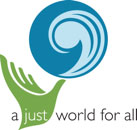 Prayer for Jerusalem, Monday, May 14, 2018I am certain that we are all praying for the current and continuing tensions in the Middle East. Today is particularly heartbreaking. In moments like these it is often difficult to see the impact of our prayers. And yet we must continue to pray. Pray for Peace. And not that false narrative of peace evoked in the absence of action, but rather the uncomfortable peace that is ushered in with justice. Pray for Power. And not power displayed through military might or political positions, but rather the power of deep, abiding love for God and ALL of God’s creation. Pray for Unity. And not unity assumed and forced through ethnic cleansing and homogeneity, but unity born out of difficult discourse that yields space for differing faiths to coexist together. Pray for the People. Pray for the people of Palestine. Pray for the people of Israel. And pray for those of us who hear the cries of the people and turn not our hearts toward them. Pray with your words. Pray with your hearts. Pray with your feet. Pray to our God. The Rev. Traci D. BlackmonExecutive Minister Justice & Local Church MinistriesUnited Church of Christ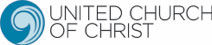 